Русский язык.Тема урока «Заимствованные слова»Учебник стр. 164-165Видеоматериал по теме можно просмотреть, перейдя по ссылке https://www.yaklass.ru/Прочитай текст на стр.164- 165.Ответь на вопросы:- Любишь ли ты цирк?-  Что тебе особенно понравилось в цирке?- Вспомни, какую форму имеет арена цирка?3. Прочитай значение слова цирк и правило на стр. 165 из раздела «Тайны языка 4. Спиши любую часть текста. Помним о правилах списывания.Выполненные задания отправлять на адрес электронной почты oksananowik0626@mail.ru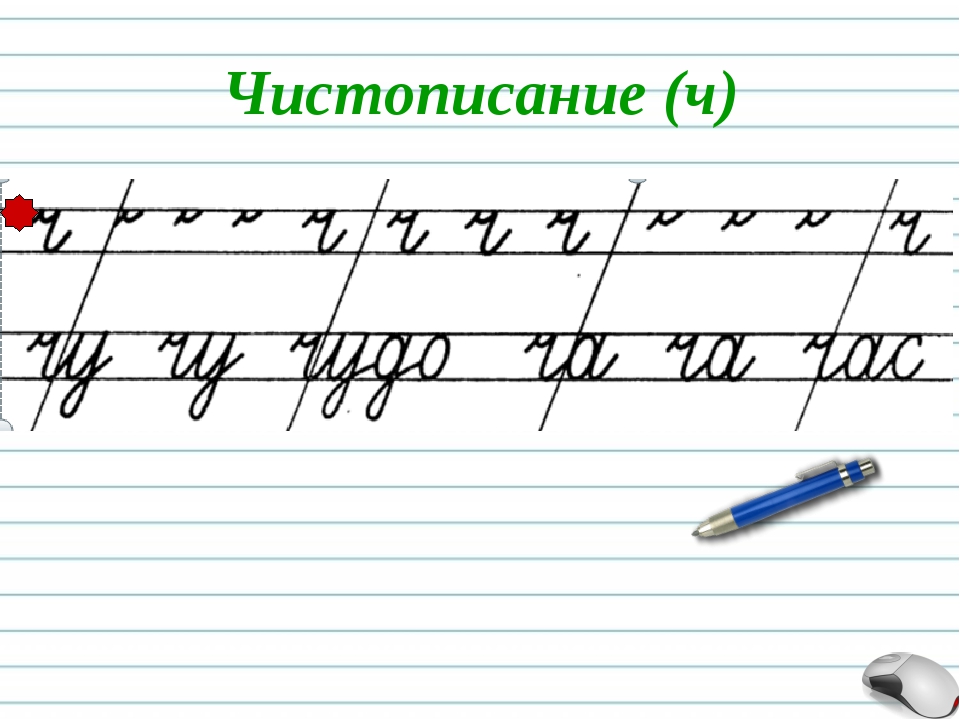 